Hodnocení zkoušek profilové části maturitní zkouškyKritéria hodnocení zkoušky z cizích jazyků – 2023/20241. písemná prácePísemnou prací z cizího jazyka se rozumí vytvoření souvislého textu. Při konání písemné práce má žák možnost využít cizojazyčný překladový slovník, který neobsahuje přílohu věnovanou písemnému projevu.Pro písemnou práci budou ředitelem školy stanovena 2 zadání v českém jazyce pro vypracování delšího textu a 2 zadání pro vypracování kratšího textu písemné práce. Obě části písemné práce budou povinné a budou zpracovány v celkovém rozsahu 200 – 230 slov.Delší text: min. 130 slov, max. 150 slov (130 - 150)Kratší text: min. 70 slov, max. 80 slov (70 - 80)Celkový čas pro vypracování obou částí písemné práce je 80 minut.Typy textů (delší text):CharakteristikaVypravování Zpráva, článek do časopisu PopisKorespondence – neformální dopis/e-mailTypy textů (kratší text):Korespondence – formální i neformální dopis/e-mailPopisZprávaVzkaz, oznámeníPodle SERRJ (Společný evropský referenční rámec jazyků) je předmětem hodnocení ověření jazykové úrovně B1.Při hodnocení písemné práce bude posuzováno splnění kritérií hodnocení, která zahrnují:Obsah a rozsah písemné práceOrganizace písemné práce a použití vhodných prostředků textové návaznostiSlovní zásoba (správnost a vhodnost použití)Mluvnické prostředky (správnost a vhodnost použití)Žákům jsou za splnění jednotlivých kritérií hodnocení udělovány body, maximální počet bodů za první část je 24 bodů (delší text), za druhou část 12 bodů (kratší text). Interval u dlouhé PP je 20 slov, u krátké PP 10 slov. Za nedodržení délky textu se sráží 1 bod za každý interval v hodnocení obsahu a rozsahu, jeden bod za hodnocení slovní zásoby a 1 bod za hodnocení mluvnických prostředků. (Např. dlouhá PP má 120 slov, tj. o jeden interval kratší = srážka 3 body.)Hranice úspěšnosti pro vykonání písemné části maturitní zkoušky z cizího jazyka je 44 % tj. 16 bodů. Stupnice pro hodnocení PP:36 – 32 = 131 – 27 = 226 – 21 = 320 – 16 = 415 – 0   = 52. ústní zkouškaPro ústní zkoušku z cizího jazyka je stanoveno 20 témat. Ústní zkouška se uskutečňuje formou řízeného rozhovoru s využitím pracovního listu obsahujícího více zadání ke konkrétnímu tématu. Zkouška musí být monotematická. Součástí pracovního listu je i zadání ověřující znalost terminologie vztahující se ke vzdělávací oblasti odborného vzdělávání.Před zahájením přípravy k ústní zkoušce si žák vylosuje jedno téma. V jednom dni nelze stejné téma losovat dvakrát. Příprava k ústní zkoušce trvá 20 minut. Při přípravě může žák používat cizojazyčný překladový slovník a mapy.Ústní zkouška trvá nejdéle 15 minut.Podle SERRJ (Společný evropský referenční rámec jazyků) je předmětem hodnocení ověření jazykové úrovně B1.Při hodnocení ústní zkoušky bude posuzováno splnění kritérií hodnocení, která zahrnují:obsah / znalost tématuschopnost reagovat na otázky zkoušejícíholexikální kompetenci (rozsah, správnost a vhodnost použité slovní zásoby)gramatickou kompetenci (správnost a vhodnost použití mluvnických prostředků)fonetickou kompetenciŽákům jsou za splnění jednotlivých kritérií hodnocení udělovány body, maximální počet bodů je 39.Hranice úspěšnosti pro vykonání ústní části maturitní zkoušky z cizího jazyka je 44 % tj. 18 bodů. Stupnice pro hodnocení ústní zkoušky:39 – 34 = 133 – 29 = 228 – 23 = 322 – 18 = 417 – 0   = 53. určení výsledné známkyPro úspěšné vykování zkoušky z cizího jazyka nesmí být žák v žádné části (včetně didaktického testu) hodnocen neuspěl nebo známkou nedostatečná.Výsledná známka se počítá z hodnocení ústní a písemné části, kde váha písemné části je 40% a váha ústní části 60%.Pro přepočet se použije níže uvedená tabulka.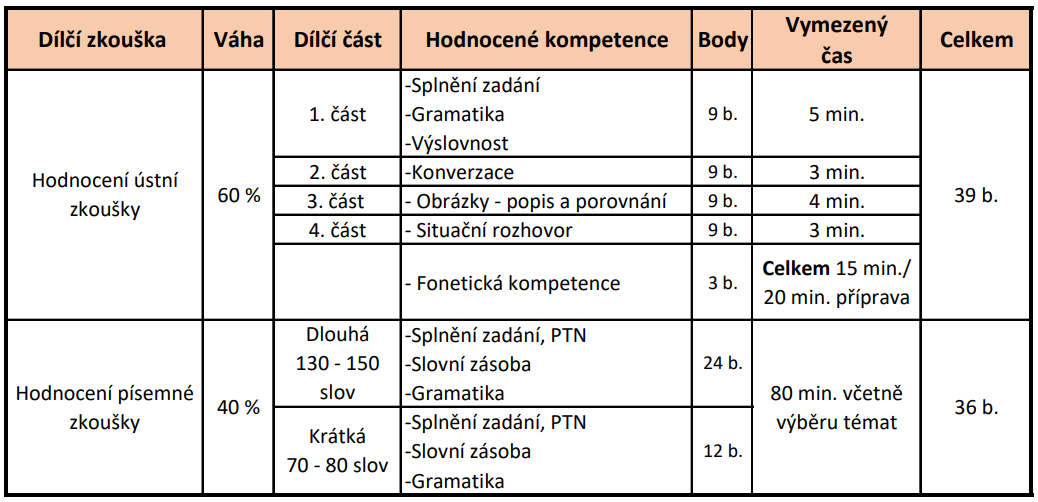 Tabulka pro určení výsledné známky -  Cizí jazykTabulka pro určení výsledné známky -  Cizí jazykTabulka pro určení výsledné známky -  Cizí jazykTabulka pro určení výsledné známky -  Cizí jazykpísemná práceústní zkouškacelkové hodnoceníbodyznámkabodyznámkavážený průměrznámka36 - 32139 - 34111133 - 2921,62128 - 2332,22122 - 1842,8331 - 27239 - 3411,41233 - 29222228 - 2332,63222 - 1843,2326 - 21339 - 3411,82333 - 2922,42328 - 23333322 - 1843,6420 - 16439 - 3412,22433 - 2922,83428 - 2333,43422 - 18444